 正和書院附設光明幼兒園  108年 4月份菜單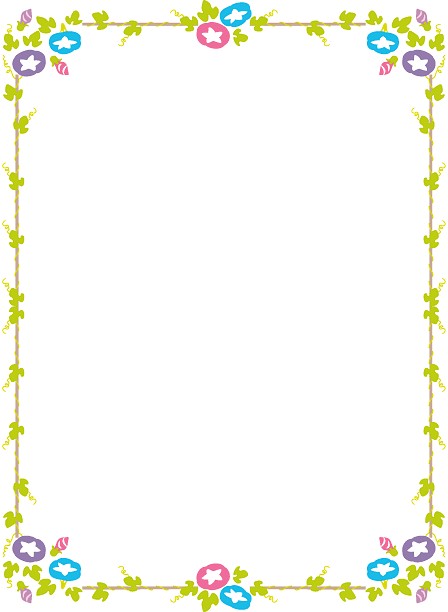 日期星期早上點心午餐午餐下午點心1一什錦炒麵菜心丸子湯養生茶.饅頭2二 酸菜麵腸、枸杞南瓜、有機蔬菜菜頭油豆腐湯玉米濃湯3三滷蕃茄蘿蔔、豆包炒三絲、有機蔬菜海帶味噌湯地瓜薯條8一素羹麵清粥小菜9二 什錦咖哩、炒大白菜三色、有機蔬菜南瓜蔬菜湯木耳蓮子湯10三 古早味菜脯、小黃瓜三色丁、有機蔬菜結頭菜菇菇湯絲瓜麵線11四糖醋豆包、馬鈴薯三色丁、有機蔬菜大黃瓜菇菇湯餛飩湯12五滷豆鼓豆腐、蕃茄炒高麗菜、有機蔬菜玉米蔬菜湯菇菇麵15一烏龍炒麵香菇蘿蔔湯鹹粥16二 梅干冬瓜、咖哩蔬菜冬粉、有機蔬菜豆腐鮮菇湯紅豆湯17三 紅燒豆干、糖醋敏豆、有機蔬菜蕃茄什錦湯什錦麵18四瓜仔素燥､香根乾絲､有機蔬菜玉米菇菇湯大補湯19五蕃茄豆腐、高麗菜炒火腿、有機蔬菜豆腐味噌湯粿仔條22一蔬菜咖哩飯藥膳山藥湯饅頭養生茶23二 薑汁豆包、豆芽菜三絲、有機蔬菜酸菜杏包菇湯麻油雞絲麵24三 香菇素肉燥、珍菇燴小黃瓜、有機蔬菜香菇鮮筍湯日式味噌麵25四酸菜麵腸、百菇銀芽、有機蔬菜	猴頭菇冬瓜湯	麵疙瘩26五南瓜豆腐煲、雙色花椰菜、有機蔬菜酸辣湯	綠豆地瓜湯29一紅燒麵菜包.水果茶30二梅干烤麩、三杯馬鈴薯、有機蔬菜羅宋湯木耳蓮子湯